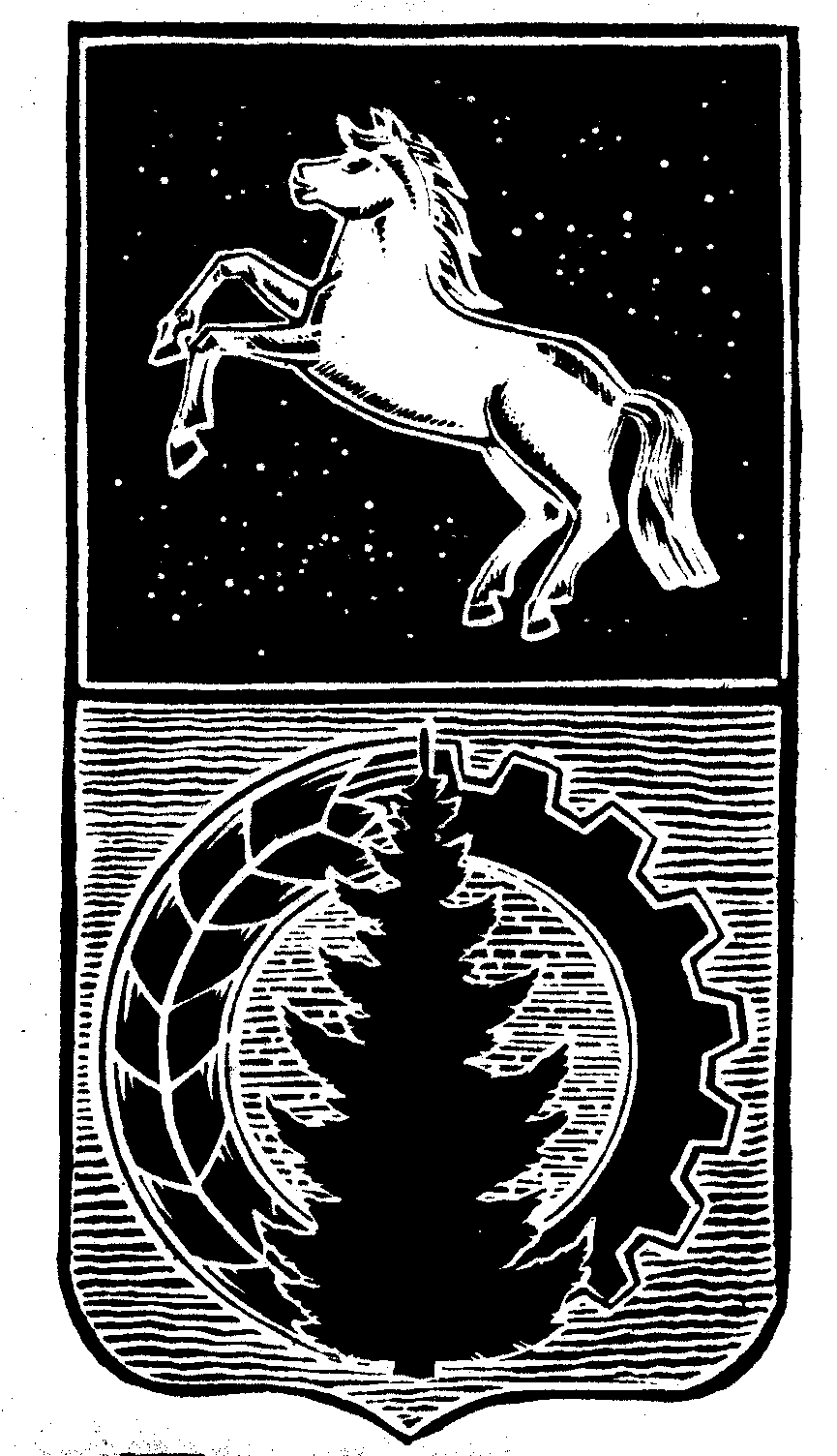 КОНТРОЛЬНО-СЧЁТНЫЙ  ОРГАНДУМЫ  АСИНОВСКОГО  РАЙОНА636840, Томская область, г. Асино, ул. имени Ленина, 40,Телефон: (38 241) 2 19 33E-mail: reviz.grup@mail.ruЗАКЛЮЧЕНИЕна проект постановления администрации Асиновского района «О внесении изменений в постановление администрации Асиновского района от 11.11.2015 № 1733 «Об утверждении муниципальной программы «Повышение энергоэффективности Асиновского района»г. Асино									       07.12.2017 годаКонтрольно-счетным органом Думы Асиновского района в соответствии со ст. 10 решения Думы Асиновского района от 16.12.2011г № 104 «Об утверждении Положения «О Контрольно-счетном органе Думы Асиновского района» рассмотрен представленный проект постановления администрации Асиновского района «О внесении изменений в постановление администрации Асиновского района от 11.11.2015 № 1733 «Об утверждении муниципальной программы «Повышение энергоэффективности Асиновского района».Экспертиза проекта постановления администрации Асиновского «О внесении изменений в постановление администрации Асиновского района от 11.11.2015 № 1733 «Об утверждении муниципальной программы «Повышение энергоэффективности Асиновского района» проведена в период с 04 декабря 2017 года по 07 декабря 2017 года в соответствии со статьёй 157 Бюджетного Кодекса, статьей 9 Федерального закона от 07.02.2011 № 6-ФЗ «Об общих принципах организации и деятельности контрольно – счетных органов субъектов РФ и муниципальных образований», пунктом 7 части 1 статьи 4 Положения о Контрольно-счетном органе муниципального образования «Асиновский район», утвержденного решением Думы Асиновского района от 16.12.2011 № 104, в целях определения соответствия муниципального правового акта бюджетному законодательству и на основании пункта 12.1 плана контрольных и экспертно-аналитических мероприятий Контрольно-счетного органа Думы Асиновского района на 2017 год, утвержденного распоряжением председателя Контрольно-счетного органа Думы Асиновского района от 29.12.2016 № 24, распоряжения председателя Контрольно-счетного органа  на проведение контрольного мероприятия от 04.12.2017 № 38.Должностные лица, осуществлявшие экспертизу:Аудитор Контрольно-счётного органа Думы Асиновского района Белых Т. В.Согласно представленного проекта Постановления, внесены следующие изменения в муниципальную программу «Повышение энергоэффективности Асиновского района» (далее – МП):В Паспорте МП, в разделах «Объемы и источники финансирования МП (с детализацией по годам реализации, тыс. рублей)» изменен общий объем финансовых средств, а именно увеличен на 436 682,12 тыс. рублей (с 1 245 471,08 тыс. рублей до 1 682 153,2 тыс. рублей, в том числе:- на 2016 год объем финансовых средств без изменений 0,00 тыс. рублей, из них за счет средств федерального бюджета 0,00 тыс. рублей, за счет средств областного бюджета 0,00 тыс. рублей, за счет средств местного бюджета 0,00 тыс. руб., за счет средств внебюджетных источников 0,00 тыс. рублей;- на 2017 год объем финансовых средств уменьшен с 1 810,00 тыс. рублей до 0,00 тыс. рублей, из них за счет средств федерального бюджета без изменений 0,00 тыс. рублей, за счет средств областного бюджета без изменений 0,00 тыс. рублей, за счет средств местного бюджета уменьшен с  1 810,00 тыс. руб. до 0,00 тыс. рублей, за счет средств внебюджетных источников 0,0 тыс. рублей;- на 2018 год объем финансовых средств уменьшен с 481 022,44 тыс. рублей до 102 147,40 тыс. рублей, из них за счет средств федерального бюджета без изменений 0,00 тыс. рублей, за счет средств областного бюджета уменьшен с 222 070,20 тыс. рублей до 101 125,90 тыс. рублей, за счет средств местного бюджета уменьшен с 2 243,10 тыс. рублей до 1 021,50 тыс. рублей, за счет средств внебюджетных источников уменьшен с 256 709,14 тыс. рублей до 0,00 тыс. рублей;- на 2019 год объем финансовых средств увеличен с 489 153,24 тыс. рублей до 790 865,40 тыс. рублей, из них за счет средств федерального бюджета без изменений 0,00 тыс. рублей, за счет средств областного бюджета увеличен с 236 440,90 тыс. рублей до 434 239,20 тыс. рублей, за счет средств местного бюджета увеличен с 2 388,30 тыс. рублей до 4 386,20 тыс.рублей, за счет средств внебюджетных источников увеличен с 250 324,04 тыс. рублей до 352 240,00 тыс. рублей;- на 2020 год объем финансовых средств увеличен с 203 005,40 тыс. рублей до 718 660,40 тыс. рублей, из них за счет средств федерального бюджета без изменений 0,00 тыс. рублей, за счет средств областного бюджета увеличен с 70 196,40 тыс. рублей до 402 989,80 тыс. рублей., за счет средств местного бюджета увеличен с 709,00 тыс. рублей до 4 070,60 тыс. рублей, за счет средств внебюджетных источников увеличен с 250 324,04 тыс. рублей до 352 240,00 тыс. рублей;- на 2021 год объем финансовых средств без изменений 70 480,00 тыс. рублей, из них за счет средств федерального бюджета без изменений 0,00 тыс. рублей, за счет средств областного бюджета без изменений 0,00 тыс. рублей, за счет средств местного бюджета без изменений 0,00 тыс. рублей, за счет средств внебюджетных источников без изменений 70 480,00 тыс. рублей;Раздел 1 «Характеристика текущего состояния сферы реализации муниципальной программы» изложена в новой редакции;Раздел 3 «Ресурсное обеспечение муниципальной программы» изложен в новой редакции с учетом изменения объема финансирования муниципальной программы;Приложение МП «Перечень мероприятия и ресурсное обеспечение реализации обеспечивающей подпрограммы» изложено в новой редакции, с учетом изменения объема финансирования муниципальной программы.По итогам рассмотрения проекта постановления администрации Асиновского района «О внесении изменений в постановление администрации Асиновского района от 11.11.2015 № 1733 «Об утверждении муниципальной программы «Повышение энергоэффективности Асиновского района» Контрольно-счетный орган Думы Асиновского района сообщает, что данный проект Постановления может быть принят в предложенной редакции.В нарушение части 2 статьи 179 Бюджетного Кодекса Российской Федерации, в муниципальную программу «Повышение энергоэффективности Асиновского района»  не были вовремя внесены изменения в соответствии с законом (решением) о бюджете  муниципального образования «Асиновский район» на 2017 год.Аудитор		_______________		                              _Т.В. Белых___		                                (подпись)				                                      (инициалы и фамилия)